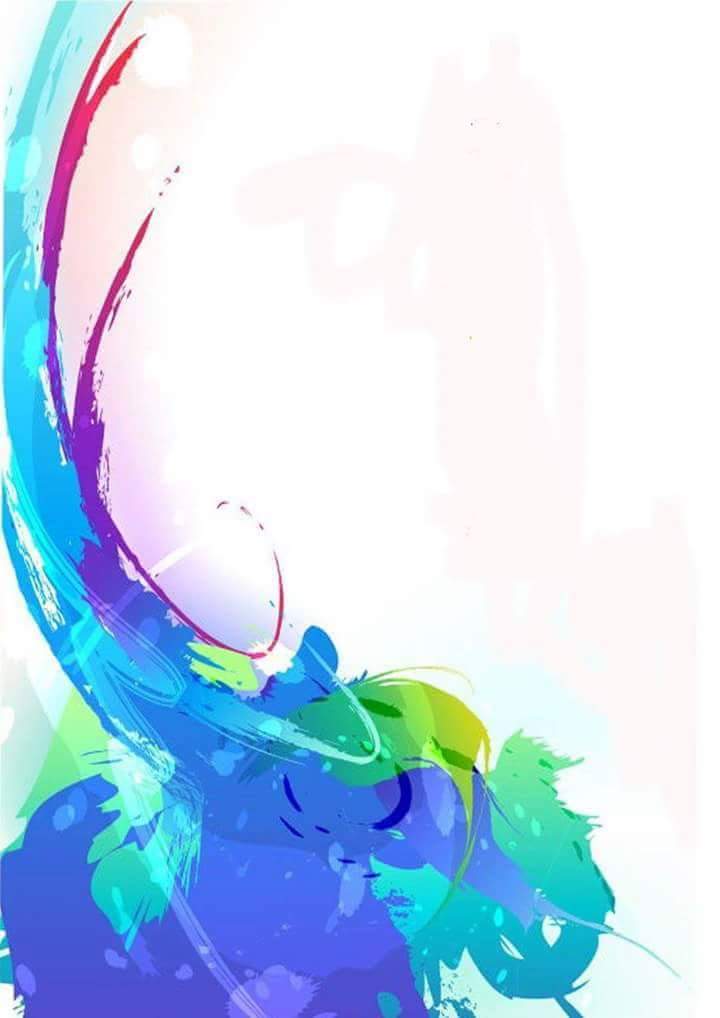 คำนำคู่มือประชาชน เรื่อง การขอหนังสือรับรองสิทธิ์การเป็นอาสาสมัครสาธารณสุขประจำหมู่บ้าน (อสม.) สำนักงานสาธารณสุขอำเภอสบเมย ฉบับนี้ ทำขึ้นเพื่อเผยแพร่ความรู้ และอำนวยความสะดวกให้กับประชาชนที่มารับบริการ ขอหนังสือรับรองสิทธิ์การเป็นอาสาสมัครสาธารณสุขประจำหมู่บ้าน ของสำนักงานสาธารณสุขอำเภอสบเมย โดยงานสุขภาพภาคประชาชน กลุ่มงานส่งเสริมสุขภาพและป้องกันโรค สำนักงานสาธารณสุขอำเภอ     สบเมยซึ่งหวังเป็นอย่างยิ่งว่าจะเป็นประโยชน์ให้กับผู้ที่มาขอรับหนังสือ ดังกล่าวเป็นอย่างยิ่ง และหากมีข้อผิดพลาดประการได สามารถแจ้งได้ที่กลุ่มงานส่งเสริมสุขภาพและป้องกันโรค สำนักงานสาธารณสุขอำเภอ    สบเมย ในวันและเวลาราชการ								สำนักงานสาธารณสุขอำเภอสบเมยผังกำกับการให้บริการประชาชน เรื่องการขอรับหนังสือรับรองสิทธิ์ อาสาสมัครสาธารณสุขประจำหมู่บ้าน